Список участников программы ЗНАКОМСТВО С РАБОТОЙ  ИЗРАИЛЬСКИХ ОРГАНИЗАЦИЙ ПО СОПРОВОЖДЕНИЮ ПРОБЛЕМНЫХ ГРУПП ПОДРОСТКОВ И МОЛОДЕЖИ  25.11-01.12.2019. * В колонке Примечания могут быть: пожелания  к программе,  к условиям проживания, дату обратного вылета или время рейсов, если они не совпадают с рейсами и датами группы и пр. УСЛОВИЯ ПОЕЗДКИ.Обязательное требование: На момент въезда в Израиль до окончания срока действия паспорта должно быть не менее шести (6) месяцев.Оптимальный состав группы не более 12 человек. Все расходы по своему пребыванию оплачивают сами участники. Примерная стоимость авиабилетов  от 17 до 19 тыс.р.  Рекомендуются рейсы 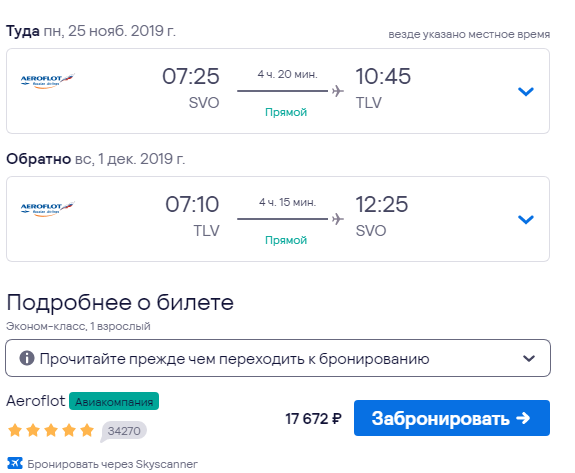 Проживание в отеле в Тель-Авиве, конкретные условия (количество людей в номере, класс номеров, место расположения и пр.) и стоимость уточняются по мере утверждения состава  участников  группы. Нужно поспешить, т.к. бюджетных вариантов все меньше. Сейчас можно найти двухместный номер  от 25 тыс за 6 ночей с завтраком  до 60 тыс. Дешевые номера с душем и удобствами на этаже.  Организаторам проще бронировать сразу всей группе, если  у вас есть отдельные пожелания, можно самостоятельно найти себе проживание, но это будет неудобно для   организации  трансферов по  территории.Поскольку по нашим маршрутам нет прямого общественного транспорта, то нам предложили  использовать каршеринг,  поэтому в группе нужен человек с правами. Желательно двое.  Соответственно, на аренду авто будем складываться.  На сервисе www.carrent.co.il  5-местная машина на весь период стоит от 11 тыс, 9-местная 40 тыс. По содержанию программы примерная программа составлена.  Могут быть  незначительные изменения или замены. В таблице  Список участников можно вписать свои пожелания по программе. ПРИМЕРНАЯ ПРОГРАММАЗНАКОМСТВО С РАБОТОЙ  ИЗРАИЛЬСКИХ ОРГАНИЗАЦИЙ ПО СОПРОВОЖДЕНИЮ ПРОБЛЕМНЫХ ГРУПП ПОДРОСТКОВ И МОЛОДЕЖИ Заявка на одного человека направляется на почту rimmach@bk.ru​ по форме: № п/пФИО ФИ англ., номер загранпаспорта, дата рожденияДолжность, организация Контакты - почта, телефонПримечания * 123456789101112Даты СобытияОрганизация Место, адрес25.11.19Прилет, аэропорт Бен-Гурион, трансфер к месту проживания в Тель-АвивеЛамерхав25.11.19,пнд12.00 – 13-00 Посещение центрального офиса организации Ламерхав. Знакомство с  концепцией работы. 13.00 – 13.30 – lunch 14.00 – 16.00 – Посещение колледжа Beit Berl College Kfar Saba, Israel Встреча с DR. Yakhnich, Liat – Dr. Chaim Lahav -ЛамерхавBeit Berl CollegeHod Hasharon 26.11.19Вт10.00 – 13.00 Посещение дома Lamerhav в  Beer Sheva, интервью с ментором Netanel Hadad 13.00 – 14.00 – Lunch 14.30 – 16.30 Посещение Университета Beer Sheva Презентация работы факультета социальной работы. Встреча с Dr Tehila Rafaeli Обсуждение проблем подготовки кадров для менторинга молодежи из группы рискаLamerhavBeer Sheva27.11.19СрВизит в интернат для детей, проживающих без семьи. Yulia Karat - Manager and social worker Elem – Halil Homeydi28.11.19чтв10 – 12.30 - Знакомство с системой мониторинга и исследования результатов деятельности Ламерхав. Аркадий Кристалл12.30 – Lunch 13.00 – 14.30 – Noam Adi Gal Встреча с психологом, работающим с проблемными группами семей и детейЛамерхавHod Hasharon 29.11.19птн???Посещение отделения полиции ??? Посещение отделения Джойнт по работе с детьми групп риска Тель-Авив 30.11.19суббЭкскурсии 31.12.19вскрВылет в Москву части группы 01.12.19Вылет в Москву части группыФИО ФИ англ., номер загранпаспорта, дата рожденияДолжность, организация Контакты - почта, телефонПримечания * 